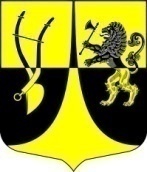 ОТЧЕТ о выполнении плана  мероприятий по противодействию коррупции в муниципальном образовании «Пустомержское сельское поселение» Кингисеппского муниципального района Ленинградской области за 1 квартал 2021 год	Ответственный за работу по  профилактике и иных коррупционных правонарушений            Ведущий специалист					             Ю.А. Иванова           Глава администрации						Д.А. Бобрецов№№п/пМероприятиеСрок исполненияИсполнителиИсполнителиИсполнителиИсполнителиИсполнителиИсполнителиОжидаемый результатОжидаемый результатОжидаемый результатОжидаемый результатОжидаемый результатОжидаемый результат1.  ПРАВОВОЕ ОБЕСПЕЧЕНИЕ ПРОТИВОДЕЙСТВИЯ КОРРУПЦИИ 1.  ПРАВОВОЕ ОБЕСПЕЧЕНИЕ ПРОТИВОДЕЙСТВИЯ КОРРУПЦИИ 1.  ПРАВОВОЕ ОБЕСПЕЧЕНИЕ ПРОТИВОДЕЙСТВИЯ КОРРУПЦИИ 1.  ПРАВОВОЕ ОБЕСПЕЧЕНИЕ ПРОТИВОДЕЙСТВИЯ КОРРУПЦИИ 1.  ПРАВОВОЕ ОБЕСПЕЧЕНИЕ ПРОТИВОДЕЙСТВИЯ КОРРУПЦИИ 1.  ПРАВОВОЕ ОБЕСПЕЧЕНИЕ ПРОТИВОДЕЙСТВИЯ КОРРУПЦИИ 1.  ПРАВОВОЕ ОБЕСПЕЧЕНИЕ ПРОТИВОДЕЙСТВИЯ КОРРУПЦИИ 1.  ПРАВОВОЕ ОБЕСПЕЧЕНИЕ ПРОТИВОДЕЙСТВИЯ КОРРУПЦИИ 1.  ПРАВОВОЕ ОБЕСПЕЧЕНИЕ ПРОТИВОДЕЙСТВИЯ КОРРУПЦИИ 1.  ПРАВОВОЕ ОБЕСПЕЧЕНИЕ ПРОТИВОДЕЙСТВИЯ КОРРУПЦИИ 1.  ПРАВОВОЕ ОБЕСПЕЧЕНИЕ ПРОТИВОДЕЙСТВИЯ КОРРУПЦИИ 1.  ПРАВОВОЕ ОБЕСПЕЧЕНИЕ ПРОТИВОДЕЙСТВИЯ КОРРУПЦИИ 1.  ПРАВОВОЕ ОБЕСПЕЧЕНИЕ ПРОТИВОДЕЙСТВИЯ КОРРУПЦИИ 1.  ПРАВОВОЕ ОБЕСПЕЧЕНИЕ ПРОТИВОДЕЙСТВИЯ КОРРУПЦИИ 1.  ПРАВОВОЕ ОБЕСПЕЧЕНИЕ ПРОТИВОДЕЙСТВИЯ КОРРУПЦИИ 1.1.Мониторинг изменений законодательства Российской Федерации на предмет необходимости внесения изменений в муниципальные правовые акты ОМСУ муниципального образования «Пустомержское сельское поселение»ЕжемесячноСпециалисты ответственные за разработку и принятие НПАСпециалисты ответственные за разработку и принятие НПАСпециалисты ответственные за разработку и принятие НПАСпециалисты ответственные за разработку и принятие НПАСпециалисты ответственные за разработку и принятие НПАСпециалисты ответственные за разработку и принятие НПАСпециалисты ответственные за разработку и принятие НПАСвоевременное выявление необходимости внесенияизменений в муниципальные нормативные правовые актыСвоевременное выявление необходимости внесенияизменений в муниципальные нормативные правовые актыСвоевременное выявление необходимости внесенияизменений в муниципальные нормативные правовые актыСвоевременное выявление необходимости внесенияизменений в муниципальные нормативные правовые актыСвоевременное выявление необходимости внесенияизменений в муниципальные нормативные правовые акты1.2.Проведение антикоррупционной экспертизы муниципальных правовых актов ОМСУ  муниципального образования «Пустомержское сельское поселение» и их проектовПо мере необходимостиВ первом квартале 2021 года проведена антикоррупционная экспертиза 1 нормативного правового акта на наличие коррупциогенных факторов(1 Постановление администрации МО « Пустомержское слеьское поселение»). Проекты нормативных правовых актов размещаются на официальном сайте администрации МО «Пустомержское сельское поселение» в информационно телекоммуникационной сети «Интернет» с целью обеспечения возможности проведения независимой антикоррупционной экспертизы.В первом квартале 2021 года проведена антикоррупционная экспертиза 1 нормативного правового акта на наличие коррупциогенных факторов(1 Постановление администрации МО « Пустомержское слеьское поселение»). Проекты нормативных правовых актов размещаются на официальном сайте администрации МО «Пустомержское сельское поселение» в информационно телекоммуникационной сети «Интернет» с целью обеспечения возможности проведения независимой антикоррупционной экспертизы.В первом квартале 2021 года проведена антикоррупционная экспертиза 1 нормативного правового акта на наличие коррупциогенных факторов(1 Постановление администрации МО « Пустомержское слеьское поселение»). Проекты нормативных правовых актов размещаются на официальном сайте администрации МО «Пустомержское сельское поселение» в информационно телекоммуникационной сети «Интернет» с целью обеспечения возможности проведения независимой антикоррупционной экспертизы.В первом квартале 2021 года проведена антикоррупционная экспертиза 1 нормативного правового акта на наличие коррупциогенных факторов(1 Постановление администрации МО « Пустомержское слеьское поселение»). Проекты нормативных правовых актов размещаются на официальном сайте администрации МО «Пустомержское сельское поселение» в информационно телекоммуникационной сети «Интернет» с целью обеспечения возможности проведения независимой антикоррупционной экспертизы.В первом квартале 2021 года проведена антикоррупционная экспертиза 1 нормативного правового акта на наличие коррупциогенных факторов(1 Постановление администрации МО « Пустомержское слеьское поселение»). Проекты нормативных правовых актов размещаются на официальном сайте администрации МО «Пустомержское сельское поселение» в информационно телекоммуникационной сети «Интернет» с целью обеспечения возможности проведения независимой антикоррупционной экспертизы.В первом квартале 2021 года проведена антикоррупционная экспертиза 1 нормативного правового акта на наличие коррупциогенных факторов(1 Постановление администрации МО « Пустомержское слеьское поселение»). Проекты нормативных правовых актов размещаются на официальном сайте администрации МО «Пустомержское сельское поселение» в информационно телекоммуникационной сети «Интернет» с целью обеспечения возможности проведения независимой антикоррупционной экспертизы.В первом квартале 2021 года проведена антикоррупционная экспертиза 1 нормативного правового акта на наличие коррупциогенных факторов(1 Постановление администрации МО « Пустомержское слеьское поселение»). Проекты нормативных правовых актов размещаются на официальном сайте администрации МО «Пустомержское сельское поселение» в информационно телекоммуникационной сети «Интернет» с целью обеспечения возможности проведения независимой антикоррупционной экспертизы.В первом квартале 2021 года проведена антикоррупционная экспертиза 1 нормативного правового акта на наличие коррупциогенных факторов(1 Постановление администрации МО « Пустомержское слеьское поселение»). Проекты нормативных правовых актов размещаются на официальном сайте администрации МО «Пустомержское сельское поселение» в информационно телекоммуникационной сети «Интернет» с целью обеспечения возможности проведения независимой антикоррупционной экспертизы.В первом квартале 2021 года проведена антикоррупционная экспертиза 1 нормативного правового акта на наличие коррупциогенных факторов(1 Постановление администрации МО « Пустомержское слеьское поселение»). Проекты нормативных правовых актов размещаются на официальном сайте администрации МО «Пустомержское сельское поселение» в информационно телекоммуникационной сети «Интернет» с целью обеспечения возможности проведения независимой антикоррупционной экспертизы.В первом квартале 2021 года проведена антикоррупционная экспертиза 1 нормативного правового акта на наличие коррупциогенных факторов(1 Постановление администрации МО « Пустомержское слеьское поселение»). Проекты нормативных правовых актов размещаются на официальном сайте администрации МО «Пустомержское сельское поселение» в информационно телекоммуникационной сети «Интернет» с целью обеспечения возможности проведения независимой антикоррупционной экспертизы.В первом квартале 2021 года проведена антикоррупционная экспертиза 1 нормативного правового акта на наличие коррупциогенных факторов(1 Постановление администрации МО « Пустомержское слеьское поселение»). Проекты нормативных правовых актов размещаются на официальном сайте администрации МО «Пустомержское сельское поселение» в информационно телекоммуникационной сети «Интернет» с целью обеспечения возможности проведения независимой антикоррупционной экспертизы.В первом квартале 2021 года проведена антикоррупционная экспертиза 1 нормативного правового акта на наличие коррупциогенных факторов(1 Постановление администрации МО « Пустомержское слеьское поселение»). Проекты нормативных правовых актов размещаются на официальном сайте администрации МО «Пустомержское сельское поселение» в информационно телекоммуникационной сети «Интернет» с целью обеспечения возможности проведения независимой антикоррупционной экспертизы.1.3.Размещение проектов нормативных правовых актов ОМСУ  муниципального образования «Пустомержское сельское поселение» на официальном сайте Пустомержского сельского поселения в информационнотелекоммуникационной сети «Интернет» для организации проведения их независимой антикоррупционной экспертизыПо мере необходимостиСпециалисты ответственные за разработку и принятие НПАПроекты нормативных правовых актов размещаются на официальном сайте администрации МО «Пустомержское сельское поселение» в информационно телекоммуникационной сети «Интернет» с целью обеспечения возможности проведения независимойПроекты нормативных правовых актов размещаются на официальном сайте администрации МО «Пустомержское сельское поселение» в информационно телекоммуникационной сети «Интернет» с целью обеспечения возможности проведения независимойПроекты нормативных правовых актов размещаются на официальном сайте администрации МО «Пустомержское сельское поселение» в информационно телекоммуникационной сети «Интернет» с целью обеспечения возможности проведения независимойПроекты нормативных правовых актов размещаются на официальном сайте администрации МО «Пустомержское сельское поселение» в информационно телекоммуникационной сети «Интернет» с целью обеспечения возможности проведения независимойПроекты нормативных правовых актов размещаются на официальном сайте администрации МО «Пустомержское сельское поселение» в информационно телекоммуникационной сети «Интернет» с целью обеспечения возможности проведения независимойПроекты нормативных правовых актов размещаются на официальном сайте администрации МО «Пустомержское сельское поселение» в информационно телекоммуникационной сети «Интернет» с целью обеспечения возможности проведения независимойПроекты нормативных правовых актов размещаются на официальном сайте администрации МО «Пустомержское сельское поселение» в информационно телекоммуникационной сети «Интернет» с целью обеспечения возможности проведения независимойПроекты нормативных правовых актов размещаются на официальном сайте администрации МО «Пустомержское сельское поселение» в информационно телекоммуникационной сети «Интернет» с целью обеспечения возможности проведения независимойПроекты нормативных правовых актов размещаются на официальном сайте администрации МО «Пустомержское сельское поселение» в информационно телекоммуникационной сети «Интернет» с целью обеспечения возможности проведения независимойПроекты нормативных правовых актов размещаются на официальном сайте администрации МО «Пустомержское сельское поселение» в информационно телекоммуникационной сети «Интернет» с целью обеспечения возможности проведения независимойПроекты нормативных правовых актов размещаются на официальном сайте администрации МО «Пустомержское сельское поселение» в информационно телекоммуникационной сети «Интернет» с целью обеспечения возможности проведения независимой1.4.Направление в Прокуратуру Кингисеппского района проектов МНПА и МНПА Пустомержского сельского поселения для проверки на соответствие положениям действующего законодательстваПо мере необходимостиСпециалисты ответственные за разработку и принятие НПАСпециалисты ответственные за разработку и принятие НПАНаправлялся 1 МНПАНаправлялся 1 МНПАНаправлялся 1 МНПАНаправлялся 1 МНПАНаправлялся 1 МНПАНаправлялся 1 МНПАНаправлялся 1 МНПАНаправлялся 1 МНПАНаправлялся 1 МНПАНаправлялся 1 МНПА1.5.Создание и поддержание в актуальном состоянии реестра муниципальных правовых актов ОМСУ  муниципального образования «Пустомержское сельское поселение»На постоянной основеСпециалисты ответственные за разработку и принятие НПАСпециалисты ответственные за разработку и принятие НПАСпециалисты ответственные за разработку и принятие НПАреестр муниципальных правовых актов ОМСУ  муниципального образования «Пустомержское сельское поселение» находится в актуальном состоянииреестр муниципальных правовых актов ОМСУ  муниципального образования «Пустомержское сельское поселение» находится в актуальном состоянииреестр муниципальных правовых актов ОМСУ  муниципального образования «Пустомержское сельское поселение» находится в актуальном состоянииреестр муниципальных правовых актов ОМСУ  муниципального образования «Пустомержское сельское поселение» находится в актуальном состоянииреестр муниципальных правовых актов ОМСУ  муниципального образования «Пустомержское сельское поселение» находится в актуальном состоянииреестр муниципальных правовых актов ОМСУ  муниципального образования «Пустомержское сельское поселение» находится в актуальном состоянииреестр муниципальных правовых актов ОМСУ  муниципального образования «Пустомержское сельское поселение» находится в актуальном состоянииреестр муниципальных правовых актов ОМСУ  муниципального образования «Пустомержское сельское поселение» находится в актуальном состоянииреестр муниципальных правовых актов ОМСУ  муниципального образования «Пустомержское сельское поселение» находится в актуальном состоянии2.  ВОПРОСЫ КАДРОВОЙ ПОЛИТИКИ2.  ВОПРОСЫ КАДРОВОЙ ПОЛИТИКИ2.  ВОПРОСЫ КАДРОВОЙ ПОЛИТИКИ2.  ВОПРОСЫ КАДРОВОЙ ПОЛИТИКИ2.  ВОПРОСЫ КАДРОВОЙ ПОЛИТИКИ2.  ВОПРОСЫ КАДРОВОЙ ПОЛИТИКИ2.  ВОПРОСЫ КАДРОВОЙ ПОЛИТИКИ2.  ВОПРОСЫ КАДРОВОЙ ПОЛИТИКИ2.  ВОПРОСЫ КАДРОВОЙ ПОЛИТИКИ2.  ВОПРОСЫ КАДРОВОЙ ПОЛИТИКИ2.  ВОПРОСЫ КАДРОВОЙ ПОЛИТИКИ2.  ВОПРОСЫ КАДРОВОЙ ПОЛИТИКИ2.  ВОПРОСЫ КАДРОВОЙ ПОЛИТИКИ2.  ВОПРОСЫ КАДРОВОЙ ПОЛИТИКИ2.  ВОПРОСЫ КАДРОВОЙ ПОЛИТИКИ2.1. Профилактика коррупционных и иных правонарушений2.1. Профилактика коррупционных и иных правонарушений2.1. Профилактика коррупционных и иных правонарушений2.1. Профилактика коррупционных и иных правонарушений2.1. Профилактика коррупционных и иных правонарушений2.1. Профилактика коррупционных и иных правонарушений2.1. Профилактика коррупционных и иных правонарушений2.1. Профилактика коррупционных и иных правонарушений2.1. Профилактика коррупционных и иных правонарушений2.1. Профилактика коррупционных и иных правонарушений2.1. Профилактика коррупционных и иных правонарушений2.1. Профилактика коррупционных и иных правонарушений2.1. Профилактика коррупционных и иных правонарушений2.1. Профилактика коррупционных и иных правонарушений2.1. Профилактика коррупционных и иных правонарушений2.1.1.Организация контроля за представлением лицами, замещающими муниципальные должности, и муниципальными служащими сведений о своих доходах, расходах, об имуществе и обязательствах имущественного характера, а также сведений о доходах, расходах, об имуществе и обязательствах имущественного характера своих супруг (супругов) и несовершеннолетних детей (далее  сведения), в порядке, установленном законодательствомянварь – апрель 2021 г.Ведущий специалист Иванова Ю.А.Ведущий специалист Иванова Ю.А.Ведущий специалист Иванова Ю.А.Ведущий специалист Иванова Ю.А.Ведущий специалист Иванова Ю.А.Организован сбор сведений о доходах, расходах, имуществе обязательствах имущественного характера муниципальных служащих, своих супруги (супруга) инесовершеннолетних детей» за отчетный период 2020 год.Организован сбор сведений о доходах, расходах, имуществе обязательствах имущественного характера муниципальных служащих, своих супруги (супруга) инесовершеннолетних детей» за отчетный период 2020 год.Организован сбор сведений о доходах, расходах, имуществе обязательствах имущественного характера муниципальных служащих, своих супруги (супруга) инесовершеннолетних детей» за отчетный период 2020 год.Организован сбор сведений о доходах, расходах, имуществе обязательствах имущественного характера муниципальных служащих, своих супруги (супруга) инесовершеннолетних детей» за отчетный период 2020 год.Организован сбор сведений о доходах, расходах, имуществе обязательствах имущественного характера муниципальных служащих, своих супруги (супруга) инесовершеннолетних детей» за отчетный период 2020 год.Организован сбор сведений о доходах, расходах, имуществе обязательствах имущественного характера муниципальных служащих, своих супруги (супруга) инесовершеннолетних детей» за отчетный период 2020 год.Организован сбор сведений о доходах, расходах, имуществе обязательствах имущественного характера муниципальных служащих, своих супруги (супруга) инесовершеннолетних детей» за отчетный период 2020 год.2.1.2.Организация размещения сведений, представленных муниципальными служащими, в информационнотелекоммуникационной сети «Интернет» на официальном сайте муниципального образования «Пустомержское сельское поселение» в  порядке, установленном законодательствомВ течение 14 рабочих дней со дня истечения срока установленного для представления сведенийВедущий специалист Иванова Ю.А.Ведущий специалист Иванова Ю.А.Ведущий специалист Иванова Ю.А.Ведущий специалист Иванова Ю.А.Ведущий специалист Иванова Ю.А.Сведения будут размещены согласно установленного срока для представления сведенийСведения будут размещены согласно установленного срока для представления сведенийСведения будут размещены согласно установленного срока для представления сведенийСведения будут размещены согласно установленного срока для представления сведенийСведения будут размещены согласно установленного срока для представления сведенийСведения будут размещены согласно установленного срока для представления сведенийСведения будут размещены согласно установленного срока для представления сведений2.1.3.Проведение анализа сведений о доходах, расходах, об имуществе и обязательствах имущественного характера представленных  муниципальными служащими (путем сопоставления представленных сведений со сведениями указанными в справках за предыдущий период и с информацией имеющейся  в личном деле)до 01 сентября  2021 годаВедущий специалист Иванова Ю.А.Ведущий специалист Иванова Ю.А.Ведущий специалист Иванова Ю.А.Ведущий специалист Иванова Ю.А.Ведущий специалист Иванова Ю.А.В 1 квартале не проводился анализа сведений о доходах, расходах, об имуществе и обязательствах имущественного характера представленных  муниципальными служащимиВ 1 квартале не проводился анализа сведений о доходах, расходах, об имуществе и обязательствах имущественного характера представленных  муниципальными служащимиВ 1 квартале не проводился анализа сведений о доходах, расходах, об имуществе и обязательствах имущественного характера представленных  муниципальными служащимиВ 1 квартале не проводился анализа сведений о доходах, расходах, об имуществе и обязательствах имущественного характера представленных  муниципальными служащимиВ 1 квартале не проводился анализа сведений о доходах, расходах, об имуществе и обязательствах имущественного характера представленных  муниципальными служащимиВ 1 квартале не проводился анализа сведений о доходах, расходах, об имуществе и обязательствах имущественного характера представленных  муниципальными служащимиВ 1 квартале не проводился анализа сведений о доходах, расходах, об имуществе и обязательствах имущественного характера представленных  муниципальными служащими2.1.4.Представление представителю нанимателя (работодателю) доклада о результатах анализа сведений  о  доходах, расходах, об имуществе и обязательствах имущественного характера, а также сведений о доходах, расходах, об имуществе и обязательствах имущественного характера своих, супруги (супруга) и несовершеннолетних детей, представленных муниципальными служащимидо 15 сентября 2021 годаВедущий специалист Иванова Ю.А.Ведущий специалист Иванова Ю.А.Ведущий специалист Иванова Ю.А.Ведущий специалист Иванова Ю.А.Ведущий специалист Иванова Ю.А.Ведущий специалист Иванова Ю.А.Ведущий специалист Иванова Ю.А.Ведущий специалист Иванова Ю.А.Ведущий специалист Иванова Ю.А.Ведущий специалист Иванова Ю.А.Ведущий специалист Иванова Ю.А.доклада о результатах анализа не предоставлялся2.1.5.Проведение в установленном законом порядке  проверок: достоверности и полноты сведений о доходах, об имуществе и обязательствах имущественного характера, а также сведений о доходах, расходах, об имуществе и обязательствах имущественного характера своих, супруги (супруга) и несовершеннолетних детей представляемых гражданами, претендующими на замещение должностей муниципальной службы, муниципальными служащими; соблюдения муниципальными служащими ограничений и запретов, требований о предотвращении и урегулировании конфликта интересов, исполнения ими обязанностей установленных Федеральным законом от 25.12.2008 № 273ФЗ «О противодействии коррупции» и  другими федеральными законамиНа основании поступившей информацииВедущий специалист Иванова Ю.А.Ведущий специалист Иванова Ю.А.Ведущий специалист Иванова Ю.А.Ведущий специалист Иванова Ю.А.Ведущий специалист Иванова Ю.А.Ведущий специалист Иванова Ю.А.Ведущий специалист Иванова Ю.А.Ведущий специалист Иванова Ю.А.Ведущий специалист Иванова Ю.А.Ведущий специалист Иванова Ю.А.Ведущий специалист Иванова Ю.А.Информации не поступало2.1.6.Организация ознакомления граждан, поступающих на должности муниципальной службы, с законодательством в сфере противодействия коррупции, в том числе информирование об ответственности за совершение правонарушений, о недопустимости возникновения конфликта интересов и о его урегулировании, о недопущении получения и дачи взятки, о соблюдении ограничений, запретов, требований к служебному поведению, исполнении обязанностейПри поступлении на муниципальную службуВедущий специалист Иванова Ю.А.Ведущий специалист Иванова Ю.А.Ведущий специалист Иванова Ю.А.Ведущий специалист Иванова Ю.А.Ведущий специалист Иванова Ю.А.Ведущий специалист Иванова Ю.А.Ведущий специалист Иванова Ю.А.Ведущий специалист Иванова Ю.А.Ведущий специалист Иванова Ю.А.Ведущий специалист Иванова Ю.А.Ведущий специалист Иванова Ю.А.В 1 квартале граждане на муниципальную службу не поступали2.1.7.Осуществление комплекса организационных, разъяснительных и иных мер по соблюдению муниципальными служащими ограничений, запретов, требований к служебному поведению, исполнению обязанностей, установленных в целях противодействия коррупции, а также по недопущению муниципальными служащими поведения, которое может воспринимается  как обещание или предложение дачи взятки  либо как согласие принять взятку или как просьба о даче взяткив течение годаВедущий специалист Иванова Ю.А.Ведущий специалист Иванова Ю.А.Ведущий специалист Иванова Ю.А.Ведущий специалист Иванова Ю.А.Ведущий специалист Иванова Ю.А.Ведущий специалист Иванова Ю.А.Ведущий специалист Иванова Ю.А.Ведущий специалист Иванова Ю.А.Ведущий специалист Иванова Ю.А.Ведущий специалист Иванова Ю.А.Ведущий специалист Иванова Ю.А.Работа проводится на постоянной основе в течении года2.1.8Принятие мер по повышению эффективности кадровой работы в части, касающейся ведения личных дел работников администрации Пустомержского сельского поселения, в том числе контроль за полнотой и актуализацией сведений, содержащихся в анкетах, представляемых при поступлении на муниципальную службу и ее прохождении, о родственниках и свойственниках в целях выявления возможного конфликта интересов.до 20 декабря 2021 годаВедущий специалист Иванова Ю.А.Ведущий специалист Иванова Ю.А.Ведущий специалист Иванова Ю.А.Ведущий специалист Иванова Ю.А.Ведущий специалист Иванова Ю.А.Ведущий специалист Иванова Ю.А.Ведущий специалист Иванова Ю.А.Ведущий специалист Иванова Ю.А.Ведущий специалист Иванова Ю.А.Ведущий специалист Иванова Ю.А.Работа проводится на постоянной основе в течение годаРабота проводится на постоянной основе в течение года2.2. Обеспечение соблюдения муниципальными служащими ограничений,запретов, а также исполнения обязанностей, установленных в целях противодействия коррупции,повышение эффективности урегулирования конфликта интересов2.2. Обеспечение соблюдения муниципальными служащими ограничений,запретов, а также исполнения обязанностей, установленных в целях противодействия коррупции,повышение эффективности урегулирования конфликта интересов2.2. Обеспечение соблюдения муниципальными служащими ограничений,запретов, а также исполнения обязанностей, установленных в целях противодействия коррупции,повышение эффективности урегулирования конфликта интересов2.2. Обеспечение соблюдения муниципальными служащими ограничений,запретов, а также исполнения обязанностей, установленных в целях противодействия коррупции,повышение эффективности урегулирования конфликта интересов2.2. Обеспечение соблюдения муниципальными служащими ограничений,запретов, а также исполнения обязанностей, установленных в целях противодействия коррупции,повышение эффективности урегулирования конфликта интересов2.2. Обеспечение соблюдения муниципальными служащими ограничений,запретов, а также исполнения обязанностей, установленных в целях противодействия коррупции,повышение эффективности урегулирования конфликта интересов2.2. Обеспечение соблюдения муниципальными служащими ограничений,запретов, а также исполнения обязанностей, установленных в целях противодействия коррупции,повышение эффективности урегулирования конфликта интересов2.2. Обеспечение соблюдения муниципальными служащими ограничений,запретов, а также исполнения обязанностей, установленных в целях противодействия коррупции,повышение эффективности урегулирования конфликта интересов2.2. Обеспечение соблюдения муниципальными служащими ограничений,запретов, а также исполнения обязанностей, установленных в целях противодействия коррупции,повышение эффективности урегулирования конфликта интересов2.2. Обеспечение соблюдения муниципальными служащими ограничений,запретов, а также исполнения обязанностей, установленных в целях противодействия коррупции,повышение эффективности урегулирования конфликта интересов2.2. Обеспечение соблюдения муниципальными служащими ограничений,запретов, а также исполнения обязанностей, установленных в целях противодействия коррупции,повышение эффективности урегулирования конфликта интересов2.2. Обеспечение соблюдения муниципальными служащими ограничений,запретов, а также исполнения обязанностей, установленных в целях противодействия коррупции,повышение эффективности урегулирования конфликта интересов2.2. Обеспечение соблюдения муниципальными служащими ограничений,запретов, а также исполнения обязанностей, установленных в целях противодействия коррупции,повышение эффективности урегулирования конфликта интересов2.2.1.Организация работы по информированию муниципальных служащих об обязанности по предварительному уведомлению представителя нанимателя (работодателя) о намерении выполнять иную оплачиваемую работу, определение возможности возникновения конфликта интересов при выполнении данной работыВ течение годаВедущий специалист Иванова Ю.А.Ведущий специалист Иванова Ю.А.Ведущий специалист Иванова Ю.А.Ведущий специалист Иванова Ю.А.Ведущий специалист Иванова Ю.А.Ведущий специалист Иванова Ю.А.Ведущий специалист Иванова Ю.А.Ведущий специалист Иванова Ю.А.Ведущий специалист Иванова Ю.А.Ведущий специалист Иванова Ю.А.Работа проводится на постоянной основе в течение годаРабота проводится на постоянной основе в течение года2.2.2.Организация работы по информированию муниципальных служащих о необходимости  соблюдения Правил передачи  подарков, полученных муниципальным служащим, в связи с протокольными мероприятиями, служебными командировками и другими официальными мероприятиямиЕжеквартально Ведущий специалист Иванова Ю.А.Ведущий специалист Иванова Ю.А.Ведущий специалист Иванова Ю.А.Ведущий специалист Иванова Ю.А.Ведущий специалист Иванова Ю.А.Ведущий специалист Иванова Ю.А.Ведущий специалист Иванова Ю.А.Ведущий специалист Иванова Ю.А.Ведущий специалист Иванова Ю.А.Ведущий специалист Иванова Ю.А.Работа проводится на постоянной основе в течение годаРабота проводится на постоянной основе в течение года2.2.3.Организация работы по информированию  муниципальных служащих об обязанности уведомлять в письменной форме представителя нанимателя (работодателя) о личной заинтересованности при исполнении должностных обязанностей, которая может привести к конфликту интересов, и принимать меры по предотвращению подобного конфликтаЕжеквартальноВедущий специалист Иванова Ю.А.Ведущий специалист Иванова Ю.А.Ведущий специалист Иванова Ю.А.Ведущий специалист Иванова Ю.А.Ведущий специалист Иванова Ю.А.Ведущий специалист Иванова Ю.А.Ведущий специалист Иванова Ю.А.Ведущий специалист Иванова Ю.А.Ведущий специалист Иванова Ю.А.Ведущий специалист Иванова Ю.А.Муниципальные служащие информируются об обязанности уведомлять в письменной форме представителя нанимателя (работодателя) о личной заинтересованности при исполнении должностных обязанностей, которая может привести к конфликту интересов, и принимать меры по предотвращению подобного конфликта, а так же заседаний при главе администрации.  Муниципальные служащие информируются об обязанности уведомлять в письменной форме представителя нанимателя (работодателя) о личной заинтересованности при исполнении должностных обязанностей, которая может привести к конфликту интересов, и принимать меры по предотвращению подобного конфликта, а так же заседаний при главе администрации.  2.2.4.Информирование  муниципальных служащих об обязанности уведомлять представителя нанимателя (работодателя) о фактах обращения в целях склонения к совершению коррупционных правонарушенийЕжеквартальноВедущий специалист Иванова Ю.А.Ведущий специалист Иванова Ю.А.Ведущий специалист Иванова Ю.А.Ведущий специалист Иванова Ю.А.Ведущий специалист Иванова Ю.А.Ведущий специалист Иванова Ю.А.Ведущий специалист Иванова Ю.А.Ведущий специалист Иванова Ю.А.Ведущий специалист Иванова Ю.А.Ведущий специалист Иванова Ю.А.Ежеквартально проводится информирование муниципальных служащих об обязанности уведомлять представителя нанимателя (работодателя) о фактах обращения в целях склонения к совершению коррупционных правонарушенийЕжеквартально проводится информирование муниципальных служащих об обязанности уведомлять представителя нанимателя (работодателя) о фактах обращения в целях склонения к совершению коррупционных правонарушений2.2.5.Организация работы по выявлению случаев возникновения конфликта интересов, одной из сторон которого является муниципальный служащий, принятие мер, предусмотренных законодательством по предотвращению и урегулированию конфликта интересов, а также выявление причин и условий, способствующих возникновению конфликта интересовв течение 2021 г.Ведущий специалист Иванова Ю.А.Ведущий специалист Иванова Ю.А.Ведущий специалист Иванова Ю.А.Ведущий специалист Иванова Ю.А.Ведущий специалист Иванова Ю.А.Ведущий специалист Иванова Ю.А.Ведущий специалист Иванова Ю.А.Ведущий специалист Иванова Ю.А.Ведущий специалист Иванова Ю.А.Ведущий специалист Иванова Ю.А.В течении всего года ведется работа по выявлению случаев возникновения конфликта интересов, одной из сторон которого является муниципальный служащий, принятие мер, предусмотренных законодательством по предотвращению и урегулированию конфликта интересов, а также выявление причин и условий, способствующих возникновению конфликта интересовВ течении всего года ведется работа по выявлению случаев возникновения конфликта интересов, одной из сторон которого является муниципальный служащий, принятие мер, предусмотренных законодательством по предотвращению и урегулированию конфликта интересов, а также выявление причин и условий, способствующих возникновению конфликта интересов2.2.6.Организационное и документационное обеспечение деятельности комиссии по соблюдению требований к служебному поведению муниципальных служащих и урегулированию конфликта интересов в администрации Пустомержского сельского поселенияв течение 2021 г.Ведущий специалист Иванова Ю.А.Ведущий специалист Иванова Ю.А.Ведущий специалист Иванова Ю.А.Ведущий специалист Иванова Ю.А.Ведущий специалист Иванова Ю.А.Ведущий специалист Иванова Ю.А.Ведущий специалист Иванова Ю.А.Ведущий специалист Иванова Ю.А.Ведущий специалист Иванова Ю.А.Ведущий специалист Иванова Ю.А.Организована деятельность комиссии по соблюдению требований к служебному поведению муниципальных служащих и урегулированию конфликта интересов в администрации Пустомержского сельского поселенияОрганизована деятельность комиссии по соблюдению требований к служебному поведению муниципальных служащих и урегулированию конфликта интересов в администрации Пустомержского сельского поселения2.2.7.Организация работы по соблюдению гражданами, замещавшими должности муниципальной службы, включенные в перечни должностей, установленные нормативными правовыми актами Российской Федерации, в течение двух лет после увольнения с муниципальной службы, обязанности получения согласия комиссии по соблюдению требований к служебному поведению муниципальных служащих и урегулированию конфликта интересов на замещение ими на условиях трудового договора должности в организации и (или) выполнения в данной организации работы на условиях гражданскоправового договора, если отдельные функции муниципального (административного) управления данной организацией входили в их должностные (служебные) обязанностив течение 2021 г.Ведущий специалист Иванова Ю.А.Ведущий специалист Иванова Ю.А.Ведущий специалист Иванова Ю.А.Ведущий специалист Иванова Ю.А.Ведущий специалист Иванова Ю.А.Ведущий специалист Иванова Ю.А.Ведущий специалист Иванова Ю.А.Ведущий специалист Иванова Ю.А.Ведущий специалист Иванова Ю.А.Ведется работа по соблюдению гражданами, замещавшими должности муниципальной службы, включенные в перечни должностей, установленные нормативными правовыми актами Российской Федерации, в течение двух лет после увольнения с муниципальной службы, обязанности получения согласия комиссии по соблюдению требований к служебному поведению муниципальных служащих и урегулированию конфликта интересов на замещение ими на условиях трудового договора должности в организации и (или) выполнения в данной организации работы на условиях гражданскоправового договора, если отдельные функции муниципального (административного) управления данной организацией входили в их должностные (служебные) обязанностиВедется работа по соблюдению гражданами, замещавшими должности муниципальной службы, включенные в перечни должностей, установленные нормативными правовыми актами Российской Федерации, в течение двух лет после увольнения с муниципальной службы, обязанности получения согласия комиссии по соблюдению требований к служебному поведению муниципальных служащих и урегулированию конфликта интересов на замещение ими на условиях трудового договора должности в организации и (или) выполнения в данной организации работы на условиях гражданскоправового договора, если отдельные функции муниципального (административного) управления данной организацией входили в их должностные (служебные) обязанностиВедется работа по соблюдению гражданами, замещавшими должности муниципальной службы, включенные в перечни должностей, установленные нормативными правовыми актами Российской Федерации, в течение двух лет после увольнения с муниципальной службы, обязанности получения согласия комиссии по соблюдению требований к служебному поведению муниципальных служащих и урегулированию конфликта интересов на замещение ими на условиях трудового договора должности в организации и (или) выполнения в данной организации работы на условиях гражданскоправового договора, если отдельные функции муниципального (административного) управления данной организацией входили в их должностные (служебные) обязанности2.2.8.Размещение информации о деятельности комиссии по соблюдению требований к служебному поведению и урегулированию конфликта интересов в администрации Пустомержского сельского поселения в информационнотелекоммуникационной сети «Интернет» на официальном сайте администрации Пустомержского сельского поселения ЕжеквартальноВедущий специалист Иванова Ю.А.Ведущий специалист Иванова Ю.А.Ведущий специалист Иванова Ю.А.Ведущий специалист Иванова Ю.А.Ведущий специалист Иванова Ю.А.Ведущий специалист Иванова Ю.А.Ведущий специалист Иванова Ю.А.Ведущий специалист Иванова Ю.А.информация о деятельности комиссии по соблюдению требований к служебному поведению и урегулированию конфликта интересов в администрации Пустомержского сельского поселения размещаетс на официальном сайте администрации Пустомержского сельскогоинформация о деятельности комиссии по соблюдению требований к служебному поведению и урегулированию конфликта интересов в администрации Пустомержского сельского поселения размещаетс на официальном сайте администрации Пустомержского сельскогоинформация о деятельности комиссии по соблюдению требований к служебному поведению и урегулированию конфликта интересов в администрации Пустомержского сельского поселения размещаетс на официальном сайте администрации Пустомержского сельскогоинформация о деятельности комиссии по соблюдению требований к служебному поведению и урегулированию конфликта интересов в администрации Пустомержского сельского поселения размещаетс на официальном сайте администрации Пустомержского сельского2.2.9.Обеспечение контроля за применением предусмотренных законодательством дисциплинарных взысканий в каждом случае несоблюдения ограничений и запретов, требований о предотвращении или об урегулировании конфликта интересов и неисполнение обязанностей, установленных в целях противодействия коррупциив течение 2020 г. – 2021 г.Ведущий специалист Иванова Ю.А.Ведущий специалист Иванова Ю.А.Ведущий специалист Иванова Ю.А.Ведущий специалист Иванова Ю.А.Ведущий специалист Иванова Ю.А.Ведущий специалист Иванова Ю.А.Ведущий специалист Иванова Ю.А.Ведущий специалист Иванова Ю.А.Ведется контроль за применением предусмотренных законодательством дисциплинарных взысканий в каждом случае несоблюдения ограничений и запретов, требований о предотвращении или об урегулировании конфликта интересов и неисполнение обязанностей, установленных в целях противодействия коррупцииВедется контроль за применением предусмотренных законодательством дисциплинарных взысканий в каждом случае несоблюдения ограничений и запретов, требований о предотвращении или об урегулировании конфликта интересов и неисполнение обязанностей, установленных в целях противодействия коррупцииВедется контроль за применением предусмотренных законодательством дисциплинарных взысканий в каждом случае несоблюдения ограничений и запретов, требований о предотвращении или об урегулировании конфликта интересов и неисполнение обязанностей, установленных в целях противодействия коррупцииВедется контроль за применением предусмотренных законодательством дисциплинарных взысканий в каждом случае несоблюдения ограничений и запретов, требований о предотвращении или об урегулировании конфликта интересов и неисполнение обязанностей, установленных в целях противодействия коррупции3.  АНТИКОРРУПЦИОННОЕ ОБРАЗОВАНИЕ3.  АНТИКОРРУПЦИОННОЕ ОБРАЗОВАНИЕ3.  АНТИКОРРУПЦИОННОЕ ОБРАЗОВАНИЕ3.  АНТИКОРРУПЦИОННОЕ ОБРАЗОВАНИЕ3.  АНТИКОРРУПЦИОННОЕ ОБРАЗОВАНИЕ3.  АНТИКОРРУПЦИОННОЕ ОБРАЗОВАНИЕ3.  АНТИКОРРУПЦИОННОЕ ОБРАЗОВАНИЕ3.  АНТИКОРРУПЦИОННОЕ ОБРАЗОВАНИЕ3.  АНТИКОРРУПЦИОННОЕ ОБРАЗОВАНИЕ3.  АНТИКОРРУПЦИОННОЕ ОБРАЗОВАНИЕ3.  АНТИКОРРУПЦИОННОЕ ОБРАЗОВАНИЕ3.  АНТИКОРРУПЦИОННОЕ ОБРАЗОВАНИЕ3.  АНТИКОРРУПЦИОННОЕ ОБРАЗОВАНИЕ3.  АНТИКОРРУПЦИОННОЕ ОБРАЗОВАНИЕ3.  АНТИКОРРУПЦИОННОЕ ОБРАЗОВАНИЕ3.1.Обеспечение повышения квалификации муниципальных служащих, ответственных за реализацию антикоррупционной политики в администрации Пустомержского сельского поселения 2021 г.Участие в семинаре по антикоррупционнойтематике для муниципальных служащих, по вопросам предоставления и заполнению сведений о доходах и расходах, обимуществе и обязательствах имущественного характера за отчетный период 2020 г.Участие в семинаре по антикоррупционнойтематике для муниципальных служащих, по вопросам предоставления и заполнению сведений о доходах и расходах, обимуществе и обязательствах имущественного характера за отчетный период 2020 г.Участие в семинаре по антикоррупционнойтематике для муниципальных служащих, по вопросам предоставления и заполнению сведений о доходах и расходах, обимуществе и обязательствах имущественного характера за отчетный период 2020 г.Участие в семинаре по антикоррупционнойтематике для муниципальных служащих, по вопросам предоставления и заполнению сведений о доходах и расходах, обимуществе и обязательствах имущественного характера за отчетный период 2020 г.Участие в семинаре по антикоррупционнойтематике для муниципальных служащих, по вопросам предоставления и заполнению сведений о доходах и расходах, обимуществе и обязательствах имущественного характера за отчетный период 2020 г.Участие в семинаре по антикоррупционнойтематике для муниципальных служащих, по вопросам предоставления и заполнению сведений о доходах и расходах, обимуществе и обязательствах имущественного характера за отчетный период 2020 г.Участие в семинаре по антикоррупционнойтематике для муниципальных служащих, по вопросам предоставления и заполнению сведений о доходах и расходах, обимуществе и обязательствах имущественного характера за отчетный период 2020 г.Участие в семинаре по антикоррупционнойтематике для муниципальных служащих, по вопросам предоставления и заполнению сведений о доходах и расходах, обимуществе и обязательствах имущественного характера за отчетный период 2020 г.Участие в семинаре по антикоррупционнойтематике для муниципальных служащих, по вопросам предоставления и заполнению сведений о доходах и расходах, обимуществе и обязательствах имущественного характера за отчетный период 2020 г.Участие в семинаре по антикоррупционнойтематике для муниципальных служащих, по вопросам предоставления и заполнению сведений о доходах и расходах, обимуществе и обязательствах имущественного характера за отчетный период 2020 г.Участие в семинаре по антикоррупционнойтематике для муниципальных служащих, по вопросам предоставления и заполнению сведений о доходах и расходах, обимуществе и обязательствах имущественного характера за отчетный период 2020 г.Участие в семинаре по антикоррупционнойтематике для муниципальных служащих, по вопросам предоставления и заполнению сведений о доходах и расходах, обимуществе и обязательствах имущественного характера за отчетный период 2020 г.3.2.Организация и проведение практических семинаров, совещаний, «круглых столов» по антикоррупционной тематике для муниципальных служащих, в том числе: по формированию негативного отношения к получению подарков;  о порядке уведомления о получении подарка и его передачи;  по соблюдению ограничений, запретов, а также по исполнению обязанностей, установленных законодательством Российской Федерации в целях противодействия коррупции;  об установлении наказания за коммерческий подкуп, получение и дачу взятки, посредничество во взяточничестве в виде штрафов, кратных сумме коммерческого подкупа или взятки; об увольнении в связи с утратой доверия; по формированию отрицательного отношения к коррупции и т.д.26.02.202117.06.202123.09.202125.11.202126.02.2021г. проведен семинар по формированию негативного отношения к получению подарков;26.02.2021г. проведен семинар по формированию негативного отношения к получению подарков;26.02.2021г. проведен семинар по формированию негативного отношения к получению подарков;26.02.2021г. проведен семинар по формированию негативного отношения к получению подарков;26.02.2021г. проведен семинар по формированию негативного отношения к получению подарков;26.02.2021г. проведен семинар по формированию негативного отношения к получению подарков;26.02.2021г. проведен семинар по формированию негативного отношения к получению подарков;26.02.2021г. проведен семинар по формированию негативного отношения к получению подарков;26.02.2021г. проведен семинар по формированию негативного отношения к получению подарков;26.02.2021г. проведен семинар по формированию негативного отношения к получению подарков;26.02.2021г. проведен семинар по формированию негативного отношения к получению подарков;26.02.2021г. проведен семинар по формированию негативного отношения к получению подарков;3.3.Проведение разъяснительных мероприятий для поступающих на муниципальную службу. Ознакомление муниципальных служащих с изменениями в законодательстве, разъяснение ограничений, налагаемых на граждан после увольнения с муниципальной службы.на полугодовой основеПрофилактика коррупционных и иных правонарушений. Формирование отрицательного отношения к коррупцииПрофилактика коррупционных и иных правонарушений. Формирование отрицательного отношения к коррупцииПрофилактика коррупционных и иных правонарушений. Формирование отрицательного отношения к коррупцииПрофилактика коррупционных и иных правонарушений. Формирование отрицательного отношения к коррупцииПрофилактика коррупционных и иных правонарушений. Формирование отрицательного отношения к коррупцииПрофилактика коррупционных и иных правонарушений. Формирование отрицательного отношения к коррупцииПрофилактика коррупционных и иных правонарушений. Формирование отрицательного отношения к коррупцииПрофилактика коррупционных и иных правонарушений. Формирование отрицательного отношения к коррупцииПрофилактика коррупционных и иных правонарушений. Формирование отрицательного отношения к коррупцииПрофилактика коррупционных и иных правонарушений. Формирование отрицательного отношения к коррупцииПрофилактика коррупционных и иных правонарушений. Формирование отрицательного отношения к коррупцииПрофилактика коррупционных и иных правонарушений. Формирование отрицательного отношения к коррупции3.4.Обеспечение обучения муниципальных служащих, впервые поступивших на муниципальную службу для замещения должностей, включенных в перечни, установленные муниципальными нормативными правовыми актами, по образовательным программам в области противодействия коррупцииВ течение 2021 годаПрофилактика нарушений муниципальными служащими ограничений и запретов, требований о предотвращении или урегулировании конфликта интересов.Повышения уровня правосознанияПрофилактика нарушений муниципальными служащими ограничений и запретов, требований о предотвращении или урегулировании конфликта интересов.Повышения уровня правосознанияПрофилактика нарушений муниципальными служащими ограничений и запретов, требований о предотвращении или урегулировании конфликта интересов.Повышения уровня правосознанияПрофилактика нарушений муниципальными служащими ограничений и запретов, требований о предотвращении или урегулировании конфликта интересов.Повышения уровня правосознанияПрофилактика нарушений муниципальными служащими ограничений и запретов, требований о предотвращении или урегулировании конфликта интересов.Повышения уровня правосознанияПрофилактика нарушений муниципальными служащими ограничений и запретов, требований о предотвращении или урегулировании конфликта интересов.Повышения уровня правосознанияПрофилактика нарушений муниципальными служащими ограничений и запретов, требований о предотвращении или урегулировании конфликта интересов.Повышения уровня правосознанияПрофилактика нарушений муниципальными служащими ограничений и запретов, требований о предотвращении или урегулировании конфликта интересов.Повышения уровня правосознанияПрофилактика нарушений муниципальными служащими ограничений и запретов, требований о предотвращении или урегулировании конфликта интересов.Повышения уровня правосознанияПрофилактика нарушений муниципальными служащими ограничений и запретов, требований о предотвращении или урегулировании конфликта интересов.Повышения уровня правосознанияПрофилактика нарушений муниципальными служащими ограничений и запретов, требований о предотвращении или урегулировании конфликта интересов.Повышения уровня правосознанияПрофилактика нарушений муниципальными служащими ограничений и запретов, требований о предотвращении или урегулировании конфликта интересов.Повышения уровня правосознания4.  ОРГАНИЗАЦИЯ РАБОТЫ ПО ПРОТИВОДЕЙСТВИЮ КОРРУПЦИИ В МУНИЦИПАЛЬНОМ УЧРЕЖДЕНИИ, ПОДВЕДОМСТВЕННОМ АДМИНИСТРАЦИИ ПУСТОМЕРЖСКОГО СЕЛЬСКОГО ПОСЕЛЕНИЯ4.  ОРГАНИЗАЦИЯ РАБОТЫ ПО ПРОТИВОДЕЙСТВИЮ КОРРУПЦИИ В МУНИЦИПАЛЬНОМ УЧРЕЖДЕНИИ, ПОДВЕДОМСТВЕННОМ АДМИНИСТРАЦИИ ПУСТОМЕРЖСКОГО СЕЛЬСКОГО ПОСЕЛЕНИЯ4.  ОРГАНИЗАЦИЯ РАБОТЫ ПО ПРОТИВОДЕЙСТВИЮ КОРРУПЦИИ В МУНИЦИПАЛЬНОМ УЧРЕЖДЕНИИ, ПОДВЕДОМСТВЕННОМ АДМИНИСТРАЦИИ ПУСТОМЕРЖСКОГО СЕЛЬСКОГО ПОСЕЛЕНИЯ4.  ОРГАНИЗАЦИЯ РАБОТЫ ПО ПРОТИВОДЕЙСТВИЮ КОРРУПЦИИ В МУНИЦИПАЛЬНОМ УЧРЕЖДЕНИИ, ПОДВЕДОМСТВЕННОМ АДМИНИСТРАЦИИ ПУСТОМЕРЖСКОГО СЕЛЬСКОГО ПОСЕЛЕНИЯ4.  ОРГАНИЗАЦИЯ РАБОТЫ ПО ПРОТИВОДЕЙСТВИЮ КОРРУПЦИИ В МУНИЦИПАЛЬНОМ УЧРЕЖДЕНИИ, ПОДВЕДОМСТВЕННОМ АДМИНИСТРАЦИИ ПУСТОМЕРЖСКОГО СЕЛЬСКОГО ПОСЕЛЕНИЯ4.  ОРГАНИЗАЦИЯ РАБОТЫ ПО ПРОТИВОДЕЙСТВИЮ КОРРУПЦИИ В МУНИЦИПАЛЬНОМ УЧРЕЖДЕНИИ, ПОДВЕДОМСТВЕННОМ АДМИНИСТРАЦИИ ПУСТОМЕРЖСКОГО СЕЛЬСКОГО ПОСЕЛЕНИЯ4.  ОРГАНИЗАЦИЯ РАБОТЫ ПО ПРОТИВОДЕЙСТВИЮ КОРРУПЦИИ В МУНИЦИПАЛЬНОМ УЧРЕЖДЕНИИ, ПОДВЕДОМСТВЕННОМ АДМИНИСТРАЦИИ ПУСТОМЕРЖСКОГО СЕЛЬСКОГО ПОСЕЛЕНИЯ4.  ОРГАНИЗАЦИЯ РАБОТЫ ПО ПРОТИВОДЕЙСТВИЮ КОРРУПЦИИ В МУНИЦИПАЛЬНОМ УЧРЕЖДЕНИИ, ПОДВЕДОМСТВЕННОМ АДМИНИСТРАЦИИ ПУСТОМЕРЖСКОГО СЕЛЬСКОГО ПОСЕЛЕНИЯ4.  ОРГАНИЗАЦИЯ РАБОТЫ ПО ПРОТИВОДЕЙСТВИЮ КОРРУПЦИИ В МУНИЦИПАЛЬНОМ УЧРЕЖДЕНИИ, ПОДВЕДОМСТВЕННОМ АДМИНИСТРАЦИИ ПУСТОМЕРЖСКОГО СЕЛЬСКОГО ПОСЕЛЕНИЯ4.  ОРГАНИЗАЦИЯ РАБОТЫ ПО ПРОТИВОДЕЙСТВИЮ КОРРУПЦИИ В МУНИЦИПАЛЬНОМ УЧРЕЖДЕНИИ, ПОДВЕДОМСТВЕННОМ АДМИНИСТРАЦИИ ПУСТОМЕРЖСКОГО СЕЛЬСКОГО ПОСЕЛЕНИЯ4.  ОРГАНИЗАЦИЯ РАБОТЫ ПО ПРОТИВОДЕЙСТВИЮ КОРРУПЦИИ В МУНИЦИПАЛЬНОМ УЧРЕЖДЕНИИ, ПОДВЕДОМСТВЕННОМ АДМИНИСТРАЦИИ ПУСТОМЕРЖСКОГО СЕЛЬСКОГО ПОСЕЛЕНИЯ4.  ОРГАНИЗАЦИЯ РАБОТЫ ПО ПРОТИВОДЕЙСТВИЮ КОРРУПЦИИ В МУНИЦИПАЛЬНОМ УЧРЕЖДЕНИИ, ПОДВЕДОМСТВЕННОМ АДМИНИСТРАЦИИ ПУСТОМЕРЖСКОГО СЕЛЬСКОГО ПОСЕЛЕНИЯ4.  ОРГАНИЗАЦИЯ РАБОТЫ ПО ПРОТИВОДЕЙСТВИЮ КОРРУПЦИИ В МУНИЦИПАЛЬНОМ УЧРЕЖДЕНИИ, ПОДВЕДОМСТВЕННОМ АДМИНИСТРАЦИИ ПУСТОМЕРЖСКОГО СЕЛЬСКОГО ПОСЕЛЕНИЯ4.  ОРГАНИЗАЦИЯ РАБОТЫ ПО ПРОТИВОДЕЙСТВИЮ КОРРУПЦИИ В МУНИЦИПАЛЬНОМ УЧРЕЖДЕНИИ, ПОДВЕДОМСТВЕННОМ АДМИНИСТРАЦИИ ПУСТОМЕРЖСКОГО СЕЛЬСКОГО ПОСЕЛЕНИЯ4.  ОРГАНИЗАЦИЯ РАБОТЫ ПО ПРОТИВОДЕЙСТВИЮ КОРРУПЦИИ В МУНИЦИПАЛЬНОМ УЧРЕЖДЕНИИ, ПОДВЕДОМСТВЕННОМ АДМИНИСТРАЦИИ ПУСТОМЕРЖСКОГО СЕЛЬСКОГО ПОСЕЛЕНИЯ4.1.Организация контроля за  представлением лицами, замещающими должности руководителей муниципальных учреждений, полных и достоверных сведений о своих доходах, расходах, об имуществе и обязательствах имущественного характера, а также сведений о доходах, расходах, об имуществе и обязательствах имущественного характера своих супруг (супругов) и несовершеннолетних детейянварь –  апрель (ежегодно)Глава администрации Глава администрации Глава администрации Глава администрации Глава администрации Обеспечен контроль за  представлением лицами, замещающими должности руководителей муниципальных учреждений, полных и достоверных сведений о своих доходах, расходах, об имуществе и обязательствах имущественного характера, а также сведений о доходах, расходах, об имуществе и обязательствах имущественного характера своих супруг (супругов) и несовершеннолетних детейОбеспечен контроль за  представлением лицами, замещающими должности руководителей муниципальных учреждений, полных и достоверных сведений о своих доходах, расходах, об имуществе и обязательствах имущественного характера, а также сведений о доходах, расходах, об имуществе и обязательствах имущественного характера своих супруг (супругов) и несовершеннолетних детейОбеспечен контроль за  представлением лицами, замещающими должности руководителей муниципальных учреждений, полных и достоверных сведений о своих доходах, расходах, об имуществе и обязательствах имущественного характера, а также сведений о доходах, расходах, об имуществе и обязательствах имущественного характера своих супруг (супругов) и несовершеннолетних детейОбеспечен контроль за  представлением лицами, замещающими должности руководителей муниципальных учреждений, полных и достоверных сведений о своих доходах, расходах, об имуществе и обязательствах имущественного характера, а также сведений о доходах, расходах, об имуществе и обязательствах имущественного характера своих супруг (супругов) и несовершеннолетних детейОбеспечен контроль за  представлением лицами, замещающими должности руководителей муниципальных учреждений, полных и достоверных сведений о своих доходах, расходах, об имуществе и обязательствах имущественного характера, а также сведений о доходах, расходах, об имуществе и обязательствах имущественного характера своих супруг (супругов) и несовершеннолетних детейОбеспечен контроль за  представлением лицами, замещающими должности руководителей муниципальных учреждений, полных и достоверных сведений о своих доходах, расходах, об имуществе и обязательствах имущественного характера, а также сведений о доходах, расходах, об имуществе и обязательствах имущественного характера своих супруг (супругов) и несовершеннолетних детейОбеспечен контроль за  представлением лицами, замещающими должности руководителей муниципальных учреждений, полных и достоверных сведений о своих доходах, расходах, об имуществе и обязательствах имущественного характера, а также сведений о доходах, расходах, об имуществе и обязательствах имущественного характера своих супруг (супругов) и несовершеннолетних детей4.2.Организация контроля за представлением гражданами, претендующими на замещение должностей руководителей муниципальных учреждений, полных и достоверных сведений о доходах, расходах, об имуществе и обязательствах имущественного характерана постоянной основеГлава администрацииГлава администрацииГлава администрацииГлава администрацииОбеспечен контроль за представлением гражданами, претендующими на замещение должностей руководителей муниципальных учреждений, полных и достоверных сведений о доходах, расходах, об имуществе и обязательствах имущественного характераОбеспечен контроль за представлением гражданами, претендующими на замещение должностей руководителей муниципальных учреждений, полных и достоверных сведений о доходах, расходах, об имуществе и обязательствах имущественного характераОбеспечен контроль за представлением гражданами, претендующими на замещение должностей руководителей муниципальных учреждений, полных и достоверных сведений о доходах, расходах, об имуществе и обязательствах имущественного характераОбеспечен контроль за представлением гражданами, претендующими на замещение должностей руководителей муниципальных учреждений, полных и достоверных сведений о доходах, расходах, об имуществе и обязательствах имущественного характераОбеспечен контроль за представлением гражданами, претендующими на замещение должностей руководителей муниципальных учреждений, полных и достоверных сведений о доходах, расходах, об имуществе и обязательствах имущественного характераОбеспечен контроль за представлением гражданами, претендующими на замещение должностей руководителей муниципальных учреждений, полных и достоверных сведений о доходах, расходах, об имуществе и обязательствах имущественного характераОбеспечен контроль за представлением гражданами, претендующими на замещение должностей руководителей муниципальных учреждений, полных и достоверных сведений о доходах, расходах, об имуществе и обязательствах имущественного характераОбеспечен контроль за представлением гражданами, претендующими на замещение должностей руководителей муниципальных учреждений, полных и достоверных сведений о доходах, расходах, об имуществе и обязательствах имущественного характера4.3.Организация размещения сведений о доходах, расходах, об имуществе и обязательствах имущественного характера руководителей муниципальных учреждений, а также членов их семей на официальном сайте Пустомержского сельского поселения в информационнотелекоммуникационной сети «Интернет»в течение 14 рабочих дней со дня истечения срока, установленного для представления сведенийРазмещение информации сведений о доходах, расходах, об имуществе и обязательствах имущественного характера руководителей муниципальных учреждений, а также членов их семей на официальном сайте Пустомержского сельского поселения в информационнотелекоммуникационной сети «Интернет» проводится согласно требованиям законодательства.Размещение информации сведений о доходах, расходах, об имуществе и обязательствах имущественного характера руководителей муниципальных учреждений, а также членов их семей на официальном сайте Пустомержского сельского поселения в информационнотелекоммуникационной сети «Интернет» проводится согласно требованиям законодательства.Размещение информации сведений о доходах, расходах, об имуществе и обязательствах имущественного характера руководителей муниципальных учреждений, а также членов их семей на официальном сайте Пустомержского сельского поселения в информационнотелекоммуникационной сети «Интернет» проводится согласно требованиям законодательства.Размещение информации сведений о доходах, расходах, об имуществе и обязательствах имущественного характера руководителей муниципальных учреждений, а также членов их семей на официальном сайте Пустомержского сельского поселения в информационнотелекоммуникационной сети «Интернет» проводится согласно требованиям законодательства.Размещение информации сведений о доходах, расходах, об имуществе и обязательствах имущественного характера руководителей муниципальных учреждений, а также членов их семей на официальном сайте Пустомержского сельского поселения в информационнотелекоммуникационной сети «Интернет» проводится согласно требованиям законодательства.Размещение информации сведений о доходах, расходах, об имуществе и обязательствах имущественного характера руководителей муниципальных учреждений, а также членов их семей на официальном сайте Пустомержского сельского поселения в информационнотелекоммуникационной сети «Интернет» проводится согласно требованиям законодательства.Размещение информации сведений о доходах, расходах, об имуществе и обязательствах имущественного характера руководителей муниципальных учреждений, а также членов их семей на официальном сайте Пустомержского сельского поселения в информационнотелекоммуникационной сети «Интернет» проводится согласно требованиям законодательства.Размещение информации сведений о доходах, расходах, об имуществе и обязательствах имущественного характера руководителей муниципальных учреждений, а также членов их семей на официальном сайте Пустомержского сельского поселения в информационнотелекоммуникационной сети «Интернет» проводится согласно требованиям законодательства.Размещение информации сведений о доходах, расходах, об имуществе и обязательствах имущественного характера руководителей муниципальных учреждений, а также членов их семей на официальном сайте Пустомержского сельского поселения в информационнотелекоммуникационной сети «Интернет» проводится согласно требованиям законодательства.Размещение информации сведений о доходах, расходах, об имуществе и обязательствах имущественного характера руководителей муниципальных учреждений, а также членов их семей на официальном сайте Пустомержского сельского поселения в информационнотелекоммуникационной сети «Интернет» проводится согласно требованиям законодательства.Размещение информации сведений о доходах, расходах, об имуществе и обязательствах имущественного характера руководителей муниципальных учреждений, а также членов их семей на официальном сайте Пустомержского сельского поселения в информационнотелекоммуникационной сети «Интернет» проводится согласно требованиям законодательства.Размещение информации сведений о доходах, расходах, об имуществе и обязательствах имущественного характера руководителей муниципальных учреждений, а также членов их семей на официальном сайте Пустомержского сельского поселения в информационнотелекоммуникационной сети «Интернет» проводится согласно требованиям законодательства.4.4.Организация проверки сведений о доходах, расходах, об имуществе и обязательствах имущественного характера, представляемых гражданами, претендующими на замещение должностей руководителей муниципальных учреждений, и лицами, замещающими данные должностина основании поступившей информацииИнформации не поступалоИнформации не поступалоИнформации не поступалоИнформации не поступалоИнформации не поступалоИнформации не поступалоИнформации не поступалоИнформации не поступалоИнформации не поступалоИнформации не поступалоИнформации не поступалоИнформации не поступало4.5.Оказание юридической, методической и консультационной помощи подведомственным муниципальным учреждениям, в том числе по реализации статьи 13.3. Федерального закона от 25.12.2008 № 273ФЗ «О противодействии коррупции» На постоянной основеОказывается  юридическая, методическая и консультационная помощи подведомственным муниципальным учреждениям, в том числе по реализации статьи 13.3. Федерального закона от 25.12.2008 № 273ФЗ «О противодействии коррупции»Оказывается  юридическая, методическая и консультационная помощи подведомственным муниципальным учреждениям, в том числе по реализации статьи 13.3. Федерального закона от 25.12.2008 № 273ФЗ «О противодействии коррупции»Оказывается  юридическая, методическая и консультационная помощи подведомственным муниципальным учреждениям, в том числе по реализации статьи 13.3. Федерального закона от 25.12.2008 № 273ФЗ «О противодействии коррупции»Оказывается  юридическая, методическая и консультационная помощи подведомственным муниципальным учреждениям, в том числе по реализации статьи 13.3. Федерального закона от 25.12.2008 № 273ФЗ «О противодействии коррупции»Оказывается  юридическая, методическая и консультационная помощи подведомственным муниципальным учреждениям, в том числе по реализации статьи 13.3. Федерального закона от 25.12.2008 № 273ФЗ «О противодействии коррупции»Оказывается  юридическая, методическая и консультационная помощи подведомственным муниципальным учреждениям, в том числе по реализации статьи 13.3. Федерального закона от 25.12.2008 № 273ФЗ «О противодействии коррупции»Оказывается  юридическая, методическая и консультационная помощи подведомственным муниципальным учреждениям, в том числе по реализации статьи 13.3. Федерального закона от 25.12.2008 № 273ФЗ «О противодействии коррупции»Оказывается  юридическая, методическая и консультационная помощи подведомственным муниципальным учреждениям, в том числе по реализации статьи 13.3. Федерального закона от 25.12.2008 № 273ФЗ «О противодействии коррупции»Оказывается  юридическая, методическая и консультационная помощи подведомственным муниципальным учреждениям, в том числе по реализации статьи 13.3. Федерального закона от 25.12.2008 № 273ФЗ «О противодействии коррупции»Оказывается  юридическая, методическая и консультационная помощи подведомственным муниципальным учреждениям, в том числе по реализации статьи 13.3. Федерального закона от 25.12.2008 № 273ФЗ «О противодействии коррупции»Оказывается  юридическая, методическая и консультационная помощи подведомственным муниципальным учреждениям, в том числе по реализации статьи 13.3. Федерального закона от 25.12.2008 № 273ФЗ «О противодействии коррупции»Оказывается  юридическая, методическая и консультационная помощи подведомственным муниципальным учреждениям, в том числе по реализации статьи 13.3. Федерального закона от 25.12.2008 № 273ФЗ «О противодействии коррупции»4.6.Организация и проведение разъяснительных и иных мероприятий с руководителями  подведомственных учреждений по вопросам организации работы по предупреждению и противодействию коррупции в учреждении На постоянной основеНа постоянной основеНа постоянной основеНа постоянной основеНа постоянной основеНа постоянной основеНа постоянной основеНа постоянной основеНа постоянной основеНа постоянной основеНа постоянной основеНа постоянной основеНа постоянной основе5.  ОБЕСПЕЧЕНИЕ ПРОЗРАЧНОСТИ ДЕЯТЕЛЬНОСТИ АДМИНИСТРАЦИИ ПУСТОМЕРЖСКОГО СЕЛЬСКОГО ПОСЕЛЕНИЯ5.  ОБЕСПЕЧЕНИЕ ПРОЗРАЧНОСТИ ДЕЯТЕЛЬНОСТИ АДМИНИСТРАЦИИ ПУСТОМЕРЖСКОГО СЕЛЬСКОГО ПОСЕЛЕНИЯ5.  ОБЕСПЕЧЕНИЕ ПРОЗРАЧНОСТИ ДЕЯТЕЛЬНОСТИ АДМИНИСТРАЦИИ ПУСТОМЕРЖСКОГО СЕЛЬСКОГО ПОСЕЛЕНИЯ5.  ОБЕСПЕЧЕНИЕ ПРОЗРАЧНОСТИ ДЕЯТЕЛЬНОСТИ АДМИНИСТРАЦИИ ПУСТОМЕРЖСКОГО СЕЛЬСКОГО ПОСЕЛЕНИЯ5.  ОБЕСПЕЧЕНИЕ ПРОЗРАЧНОСТИ ДЕЯТЕЛЬНОСТИ АДМИНИСТРАЦИИ ПУСТОМЕРЖСКОГО СЕЛЬСКОГО ПОСЕЛЕНИЯ5.  ОБЕСПЕЧЕНИЕ ПРОЗРАЧНОСТИ ДЕЯТЕЛЬНОСТИ АДМИНИСТРАЦИИ ПУСТОМЕРЖСКОГО СЕЛЬСКОГО ПОСЕЛЕНИЯ5.  ОБЕСПЕЧЕНИЕ ПРОЗРАЧНОСТИ ДЕЯТЕЛЬНОСТИ АДМИНИСТРАЦИИ ПУСТОМЕРЖСКОГО СЕЛЬСКОГО ПОСЕЛЕНИЯ5.  ОБЕСПЕЧЕНИЕ ПРОЗРАЧНОСТИ ДЕЯТЕЛЬНОСТИ АДМИНИСТРАЦИИ ПУСТОМЕРЖСКОГО СЕЛЬСКОГО ПОСЕЛЕНИЯ5.  ОБЕСПЕЧЕНИЕ ПРОЗРАЧНОСТИ ДЕЯТЕЛЬНОСТИ АДМИНИСТРАЦИИ ПУСТОМЕРЖСКОГО СЕЛЬСКОГО ПОСЕЛЕНИЯ5.  ОБЕСПЕЧЕНИЕ ПРОЗРАЧНОСТИ ДЕЯТЕЛЬНОСТИ АДМИНИСТРАЦИИ ПУСТОМЕРЖСКОГО СЕЛЬСКОГО ПОСЕЛЕНИЯ5.  ОБЕСПЕЧЕНИЕ ПРОЗРАЧНОСТИ ДЕЯТЕЛЬНОСТИ АДМИНИСТРАЦИИ ПУСТОМЕРЖСКОГО СЕЛЬСКОГО ПОСЕЛЕНИЯ5.  ОБЕСПЕЧЕНИЕ ПРОЗРАЧНОСТИ ДЕЯТЕЛЬНОСТИ АДМИНИСТРАЦИИ ПУСТОМЕРЖСКОГО СЕЛЬСКОГО ПОСЕЛЕНИЯ5.  ОБЕСПЕЧЕНИЕ ПРОЗРАЧНОСТИ ДЕЯТЕЛЬНОСТИ АДМИНИСТРАЦИИ ПУСТОМЕРЖСКОГО СЕЛЬСКОГО ПОСЕЛЕНИЯ5.  ОБЕСПЕЧЕНИЕ ПРОЗРАЧНОСТИ ДЕЯТЕЛЬНОСТИ АДМИНИСТРАЦИИ ПУСТОМЕРЖСКОГО СЕЛЬСКОГО ПОСЕЛЕНИЯ5.  ОБЕСПЕЧЕНИЕ ПРОЗРАЧНОСТИ ДЕЯТЕЛЬНОСТИ АДМИНИСТРАЦИИ ПУСТОМЕРЖСКОГО СЕЛЬСКОГО ПОСЕЛЕНИЯ5.1.Обеспечение соответствия раздела «Противодействие коррупции» официального сайта Пустомержского сельского поселения в информационнотелекоммуникационной сети «Интернет» требованиям к размещению и наполнению подразделов, посвященных вопросам противодействия коррупции, официальных сайтов федеральных государственных органов, Центрального банка Российской Федерации, Пенсионного фонда Российской Федерации, Фонда социального страхования Российской Федерации, Федерального фонда обязательного медицинского страхования, государственных корпораций (компаний), иных организаций, созданных на основании федеральных законов, и требованиям к должностям, замещение которых влечет за собой размещение сведений о доходах, расходах, об имуществе и обязательствах имущественного характера, утвержденным приказом Министерства труда и социальной защиты Российской Федерации от 07.10.2013 № 530нна постоянной основеРаздел «Противодействие коррупции» соответствует требованиям к размещению и наполнению подразделов, посвященных вопросам противодействия коррупции.Раздел «Противодействие коррупции» соответствует требованиям к размещению и наполнению подразделов, посвященных вопросам противодействия коррупции.Раздел «Противодействие коррупции» соответствует требованиям к размещению и наполнению подразделов, посвященных вопросам противодействия коррупции.Раздел «Противодействие коррупции» соответствует требованиям к размещению и наполнению подразделов, посвященных вопросам противодействия коррупции.Раздел «Противодействие коррупции» соответствует требованиям к размещению и наполнению подразделов, посвященных вопросам противодействия коррупции.Раздел «Противодействие коррупции» соответствует требованиям к размещению и наполнению подразделов, посвященных вопросам противодействия коррупции.Раздел «Противодействие коррупции» соответствует требованиям к размещению и наполнению подразделов, посвященных вопросам противодействия коррупции.Раздел «Противодействие коррупции» соответствует требованиям к размещению и наполнению подразделов, посвященных вопросам противодействия коррупции.Раздел «Противодействие коррупции» соответствует требованиям к размещению и наполнению подразделов, посвященных вопросам противодействия коррупции.Раздел «Противодействие коррупции» соответствует требованиям к размещению и наполнению подразделов, посвященных вопросам противодействия коррупции.Раздел «Противодействие коррупции» соответствует требованиям к размещению и наполнению подразделов, посвященных вопросам противодействия коррупции.Раздел «Противодействие коррупции» соответствует требованиям к размещению и наполнению подразделов, посвященных вопросам противодействия коррупции.5.2.Размещение на официальном сайте органом местного самоуправления Пустомержского сельского поселения в информационнотелекоммуникационной сети «Интернет» информации в соответствии с Федеральным законом от 09.02.2009 № 8ФЗ «Об обеспечении доступа к информации о деятельности государственных органов и органов местного самоуправления»в течение 2021 г.Повышение открытости и доступности информации. Информация размещается ежеквартальноПовышение открытости и доступности информации. Информация размещается ежеквартальноПовышение открытости и доступности информации. Информация размещается ежеквартальноПовышение открытости и доступности информации. Информация размещается ежеквартальноПовышение открытости и доступности информации. Информация размещается ежеквартальноПовышение открытости и доступности информации. Информация размещается ежеквартальноПовышение открытости и доступности информации. Информация размещается ежеквартальноПовышение открытости и доступности информации. Информация размещается ежеквартальноПовышение открытости и доступности информации. Информация размещается ежеквартальноПовышение открытости и доступности информации. Информация размещается ежеквартальноПовышение открытости и доступности информации. Информация размещается ежеквартальноПовышение открытости и доступности информации. Информация размещается ежеквартально5.3.Обеспечение взаимодействия администрации Пустомержского сельского поселения со средствами массовой информации по вопросам освещения информации о мерах по противодействию коррупции, принимаемых администрациейв течение  2021 г.Повышение открытости и доступности информации в сфере противодействия коррупцииПовышение открытости и доступности информации в сфере противодействия коррупцииПовышение открытости и доступности информации в сфере противодействия коррупцииПовышение открытости и доступности информации в сфере противодействия коррупцииПовышение открытости и доступности информации в сфере противодействия коррупцииПовышение открытости и доступности информации в сфере противодействия коррупцииПовышение открытости и доступности информации в сфере противодействия коррупцииПовышение открытости и доступности информации в сфере противодействия коррупцииПовышение открытости и доступности информации в сфере противодействия коррупцииПовышение открытости и доступности информации в сфере противодействия коррупцииПовышение открытости и доступности информации в сфере противодействия коррупцииПовышение открытости и доступности информации в сфере противодействия коррупции5.4.Регулярная актуализация информации по вопросам противодействия коррупции, размещаемой на стенде в здании администрации Пустомержского сельского поселения в течение 2021 г. Информационный стенд по вопросам противодействия коррупции находится в актуальном состоянии .Информационный стенд по вопросам противодействия коррупции находится в актуальном состоянии .Информационный стенд по вопросам противодействия коррупции находится в актуальном состоянии .Информационный стенд по вопросам противодействия коррупции находится в актуальном состоянии .Информационный стенд по вопросам противодействия коррупции находится в актуальном состоянии .Информационный стенд по вопросам противодействия коррупции находится в актуальном состоянии .Информационный стенд по вопросам противодействия коррупции находится в актуальном состоянии .Информационный стенд по вопросам противодействия коррупции находится в актуальном состоянии .Информационный стенд по вопросам противодействия коррупции находится в актуальном состоянии .Информационный стенд по вопросам противодействия коррупции находится в актуальном состоянии .Информационный стенд по вопросам противодействия коррупции находится в актуальном состоянии .Информационный стенд по вопросам противодействия коррупции находится в актуальном состоянии .6. СОВЕРШЕНСТВОВАНИЕ ОРГАНИЗАЦИИ ДЕЯТЕЛЬНОСТИ В СФЕРЕ ЗАКУПОК ТОВАРОВ, РАБОТ, УСЛУГ ДЛЯ ОБЕСПЕЧЕНИЯ МУНИЦИПАЛЬНЫХ НУЖД6. СОВЕРШЕНСТВОВАНИЕ ОРГАНИЗАЦИИ ДЕЯТЕЛЬНОСТИ В СФЕРЕ ЗАКУПОК ТОВАРОВ, РАБОТ, УСЛУГ ДЛЯ ОБЕСПЕЧЕНИЯ МУНИЦИПАЛЬНЫХ НУЖД6. СОВЕРШЕНСТВОВАНИЕ ОРГАНИЗАЦИИ ДЕЯТЕЛЬНОСТИ В СФЕРЕ ЗАКУПОК ТОВАРОВ, РАБОТ, УСЛУГ ДЛЯ ОБЕСПЕЧЕНИЯ МУНИЦИПАЛЬНЫХ НУЖД6. СОВЕРШЕНСТВОВАНИЕ ОРГАНИЗАЦИИ ДЕЯТЕЛЬНОСТИ В СФЕРЕ ЗАКУПОК ТОВАРОВ, РАБОТ, УСЛУГ ДЛЯ ОБЕСПЕЧЕНИЯ МУНИЦИПАЛЬНЫХ НУЖД6. СОВЕРШЕНСТВОВАНИЕ ОРГАНИЗАЦИИ ДЕЯТЕЛЬНОСТИ В СФЕРЕ ЗАКУПОК ТОВАРОВ, РАБОТ, УСЛУГ ДЛЯ ОБЕСПЕЧЕНИЯ МУНИЦИПАЛЬНЫХ НУЖД6. СОВЕРШЕНСТВОВАНИЕ ОРГАНИЗАЦИИ ДЕЯТЕЛЬНОСТИ В СФЕРЕ ЗАКУПОК ТОВАРОВ, РАБОТ, УСЛУГ ДЛЯ ОБЕСПЕЧЕНИЯ МУНИЦИПАЛЬНЫХ НУЖД6. СОВЕРШЕНСТВОВАНИЕ ОРГАНИЗАЦИИ ДЕЯТЕЛЬНОСТИ В СФЕРЕ ЗАКУПОК ТОВАРОВ, РАБОТ, УСЛУГ ДЛЯ ОБЕСПЕЧЕНИЯ МУНИЦИПАЛЬНЫХ НУЖД6. СОВЕРШЕНСТВОВАНИЕ ОРГАНИЗАЦИИ ДЕЯТЕЛЬНОСТИ В СФЕРЕ ЗАКУПОК ТОВАРОВ, РАБОТ, УСЛУГ ДЛЯ ОБЕСПЕЧЕНИЯ МУНИЦИПАЛЬНЫХ НУЖД6. СОВЕРШЕНСТВОВАНИЕ ОРГАНИЗАЦИИ ДЕЯТЕЛЬНОСТИ В СФЕРЕ ЗАКУПОК ТОВАРОВ, РАБОТ, УСЛУГ ДЛЯ ОБЕСПЕЧЕНИЯ МУНИЦИПАЛЬНЫХ НУЖД6. СОВЕРШЕНСТВОВАНИЕ ОРГАНИЗАЦИИ ДЕЯТЕЛЬНОСТИ В СФЕРЕ ЗАКУПОК ТОВАРОВ, РАБОТ, УСЛУГ ДЛЯ ОБЕСПЕЧЕНИЯ МУНИЦИПАЛЬНЫХ НУЖД6. СОВЕРШЕНСТВОВАНИЕ ОРГАНИЗАЦИИ ДЕЯТЕЛЬНОСТИ В СФЕРЕ ЗАКУПОК ТОВАРОВ, РАБОТ, УСЛУГ ДЛЯ ОБЕСПЕЧЕНИЯ МУНИЦИПАЛЬНЫХ НУЖД6. СОВЕРШЕНСТВОВАНИЕ ОРГАНИЗАЦИИ ДЕЯТЕЛЬНОСТИ В СФЕРЕ ЗАКУПОК ТОВАРОВ, РАБОТ, УСЛУГ ДЛЯ ОБЕСПЕЧЕНИЯ МУНИЦИПАЛЬНЫХ НУЖД6. СОВЕРШЕНСТВОВАНИЕ ОРГАНИЗАЦИИ ДЕЯТЕЛЬНОСТИ В СФЕРЕ ЗАКУПОК ТОВАРОВ, РАБОТ, УСЛУГ ДЛЯ ОБЕСПЕЧЕНИЯ МУНИЦИПАЛЬНЫХ НУЖД6. СОВЕРШЕНСТВОВАНИЕ ОРГАНИЗАЦИИ ДЕЯТЕЛЬНОСТИ В СФЕРЕ ЗАКУПОК ТОВАРОВ, РАБОТ, УСЛУГ ДЛЯ ОБЕСПЕЧЕНИЯ МУНИЦИПАЛЬНЫХ НУЖД6. СОВЕРШЕНСТВОВАНИЕ ОРГАНИЗАЦИИ ДЕЯТЕЛЬНОСТИ В СФЕРЕ ЗАКУПОК ТОВАРОВ, РАБОТ, УСЛУГ ДЛЯ ОБЕСПЕЧЕНИЯ МУНИЦИПАЛЬНЫХ НУЖД6.1.Выполнение комиссией по осуществлению закупок товаров, работ, услуг для обеспечения муниципальных нужд Пустомержского сельского поселения проверок соответствия участников закупок требованиям, установленным пунктом 9 части 1 статьи 31 Федерального закона от 05.04.2013 № 44ФЗ «О контрактной системе в сфере закупок товаров, работ, услуг для обеспечения государственных и муниципальных нужд»в течение 2021 г.Профилактика нарушений требований законодательстваПрофилактика нарушений требований законодательстваПрофилактика нарушений требований законодательстваПрофилактика нарушений требований законодательстваПрофилактика нарушений требований законодательстваПрофилактика нарушений требований законодательстваПрофилактика нарушений требований законодательстваПрофилактика нарушений требований законодательстваПрофилактика нарушений требований законодательстваПрофилактика нарушений требований законодательстваПрофилактика нарушений требований законодательстваПрофилактика нарушений требований законодательства6.2.Анализ результатов контроля в сфере муниципальных закупок, в том числе ведомственного контроля в сфере закупок, представление информации о результатах контроля в комиссию по противодействию коррупции Пустомержского сельского поселенияЕжегодноПрофилактика нарушений требований законодательстваПрофилактика нарушений требований законодательстваПрофилактика нарушений требований законодательстваПрофилактика нарушений требований законодательстваПрофилактика нарушений требований законодательстваПрофилактика нарушений требований законодательстваПрофилактика нарушений требований законодательстваПрофилактика нарушений требований законодательстваПрофилактика нарушений требований законодательстваПрофилактика нарушений требований законодательстваПрофилактика нарушений требований законодательстваПрофилактика нарушений требований законодательства7. АНТИКОРРУПЦИОННАЯ ПРОПАГАНДА И ПРОСВЕЩЕНИЕ7. АНТИКОРРУПЦИОННАЯ ПРОПАГАНДА И ПРОСВЕЩЕНИЕ7. АНТИКОРРУПЦИОННАЯ ПРОПАГАНДА И ПРОСВЕЩЕНИЕ7. АНТИКОРРУПЦИОННАЯ ПРОПАГАНДА И ПРОСВЕЩЕНИЕ7. АНТИКОРРУПЦИОННАЯ ПРОПАГАНДА И ПРОСВЕЩЕНИЕ7. АНТИКОРРУПЦИОННАЯ ПРОПАГАНДА И ПРОСВЕЩЕНИЕ7. АНТИКОРРУПЦИОННАЯ ПРОПАГАНДА И ПРОСВЕЩЕНИЕ7. АНТИКОРРУПЦИОННАЯ ПРОПАГАНДА И ПРОСВЕЩЕНИЕ7. АНТИКОРРУПЦИОННАЯ ПРОПАГАНДА И ПРОСВЕЩЕНИЕ7. АНТИКОРРУПЦИОННАЯ ПРОПАГАНДА И ПРОСВЕЩЕНИЕ7. АНТИКОРРУПЦИОННАЯ ПРОПАГАНДА И ПРОСВЕЩЕНИЕ7. АНТИКОРРУПЦИОННАЯ ПРОПАГАНДА И ПРОСВЕЩЕНИЕ7. АНТИКОРРУПЦИОННАЯ ПРОПАГАНДА И ПРОСВЕЩЕНИЕ7. АНТИКОРРУПЦИОННАЯ ПРОПАГАНДА И ПРОСВЕЩЕНИЕ7. АНТИКОРРУПЦИОННАЯ ПРОПАГАНДА И ПРОСВЕЩЕНИЕ7.1.Обеспечение функционирования «телефона доверия», официального сайта администрации Пустомержского сельского поселения в информационнотелекоммуникационной сети «Интернет», позволяющих гражданам беспрепятственно сообщать о коррупционных проявлениях в деятельности органов местного самоуправления Пустомержского сельского поселенияв течение 2020 г  2021 г.Оперативное реагирование на поступившие оповещения о коррупционных проявлениях в деятельности ОМСУОперативное реагирование на поступившие оповещения о коррупционных проявлениях в деятельности ОМСУОперативное реагирование на поступившие оповещения о коррупционных проявлениях в деятельности ОМСУОперативное реагирование на поступившие оповещения о коррупционных проявлениях в деятельности ОМСУОперативное реагирование на поступившие оповещения о коррупционных проявлениях в деятельности ОМСУОперативное реагирование на поступившие оповещения о коррупционных проявлениях в деятельности ОМСУОперативное реагирование на поступившие оповещения о коррупционных проявлениях в деятельности ОМСУОперативное реагирование на поступившие оповещения о коррупционных проявлениях в деятельности ОМСУОперативное реагирование на поступившие оповещения о коррупционных проявлениях в деятельности ОМСУОперативное реагирование на поступившие оповещения о коррупционных проявлениях в деятельности ОМСУОперативное реагирование на поступившие оповещения о коррупционных проявлениях в деятельности ОМСУОперативное реагирование на поступившие оповещения о коррупционных проявлениях в деятельности ОМСУ7.2.Разработка и размещение в помещениях администрации Пустомержского сельского поселения и МКУК Пустомержский КДЦ «Импульс»  информации по вопросам профилактики коррупционных проявлений, в том числе социальной рекламыв течение 2020 г 2021 г.Правовое просвещение. Профилактика коррупционных и иных правонарушенийПравовое просвещение. Профилактика коррупционных и иных правонарушенийПравовое просвещение. Профилактика коррупционных и иных правонарушенийПравовое просвещение. Профилактика коррупционных и иных правонарушенийПравовое просвещение. Профилактика коррупционных и иных правонарушенийПравовое просвещение. Профилактика коррупционных и иных правонарушенийПравовое просвещение. Профилактика коррупционных и иных правонарушенийПравовое просвещение. Профилактика коррупционных и иных правонарушенийПравовое просвещение. Профилактика коррупционных и иных правонарушенийПравовое просвещение. Профилактика коррупционных и иных правонарушенийПравовое просвещение. Профилактика коррупционных и иных правонарушенийПравовое просвещение. Профилактика коррупционных и иных правонарушений